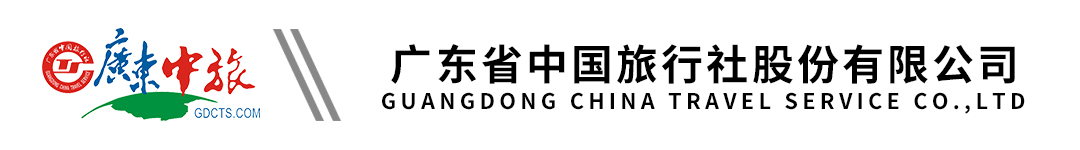 【千古情缘·“小迪拜”高明君御温德姆酒店】佛山纯玩2天丨看大型歌舞丨亲子出游享尽天伦之乐丨无限次空中泡池+空中泳池行程单行程安排费用说明其他说明产品编号TX-20240325SP74877677出发地广州市目的地佛山市行程天数2去程交通汽车返程交通汽车参考航班上车点：上车点：上车点：上车点：上车点：产品亮点广东千古情、观看价值￥238大型歌舞表演广东千古情、观看价值￥238大型歌舞表演广东千古情、观看价值￥238大型歌舞表演广东千古情、观看价值￥238大型歌舞表演广东千古情、观看价值￥238大型歌舞表演天数行程详情用餐住宿D1出发--听音湖—广东千古情--高明君御温德姆至尊酒店  含午餐                         住：高明君御温德姆至尊酒店早餐：X     午餐：√     晚餐：X   无D2顺峰山公园--温馨的家  含早餐、下午茶早餐：√     午餐：X     晚餐：X   无费用包含1、交通：按实际参团人数安排空调旅游巴士，每人1正座；1、交通：按实际参团人数安排空调旅游巴士，每人1正座；1、交通：按实际参团人数安排空调旅游巴士，每人1正座；费用不包含1、行程中一切个人消费自理。1、行程中一切个人消费自理。1、行程中一切个人消费自理。预订须知1、【接待社：广州市途喜国际旅行社有限公司，许可证号：L-GD02199，质监电话：18027368336】